      Jídelní lístek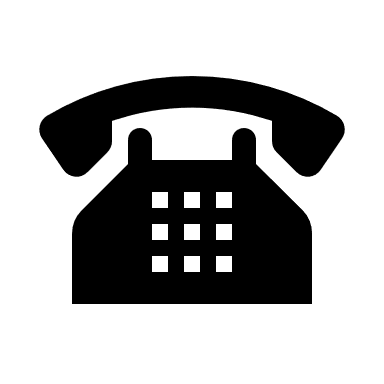 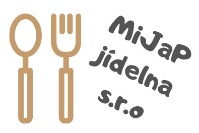     		 18. týden (3. 5. - 7. 5. 2021)	737 871 402, 606 601 453e-mail: mijapjidelna@gmail.com              www.mijapjidelna.czPondělí: 3. 5. 2021Polévka: Kapustová s rýží (1,6,7)Hovězí maso vařené, rajská omáčka, houskový knedlík (1,3,7,9)Vepřová směs na moravance, bramboráčky 4 ks (1,3,7,9)Omeleta se žampiony, brambor vařený, m. m., zelný salát s mrkví (1,3,7)4.    Zeleninový salát s tarhoňou a kuřecím masem, bageta (1,3,7)Úterý: 4. 5. 2021Polévka: Italská (1,3,7)Pštrosí vejce, brambor vařený, m. m., kečup (1,3,7)Hovězí maso na kmíně, těstoviny (1,3,7)Kuřecí nudličky s bambusovými výhonky a kapií, petrželová rýže (1,6)Salát z červené řepy s rajčaty a anglickou slaninou, pečivo (1,3,7)Středa: 5. 5. 2021Polévka: Pórková s vajíčkem (1,3,7)Hamburská vepřová pečeně, houskový knedlík (1,3,7,9)Kuřecí plátek na sýrové lůžku, česnekové brambory (1,3,7)Kovbojské fazole, okurka, pečivo (1,3,7)Těstovinový salát se šunkou a nivou, lámankový chléb (1,3,7,10)Čtvrtek: 6. 5. 2021Polévka: Bramborová (1,3,7,9)Husarská roláda, bramborový knedlík (1,3,7,10)Gnocchi s vepřovým masem, červenou cibulkou a fazolovými lusky (1,3,7)Zabijačkový guláš, pečivo (1,3,7)Citronové řezy s kousky malin, kakao (1,3,7)Pátek: 7. 5. 2021Polévka: Hovězí vývar s rýží a masem (6,9)Rarášek z kuřecího masa (kuřecí maso v bramborákovém těstě), křimický salát (1,3,7)Vepřová směs se šunkou a hermelínem, dušená rýže (1,3,6,7)Bramborové šišky sypané mákem a cukrem, m. m. (1,3,7)Rybičková pomazánka, chléb (1,3,7,10)ZMĚNA VYHRAZENA